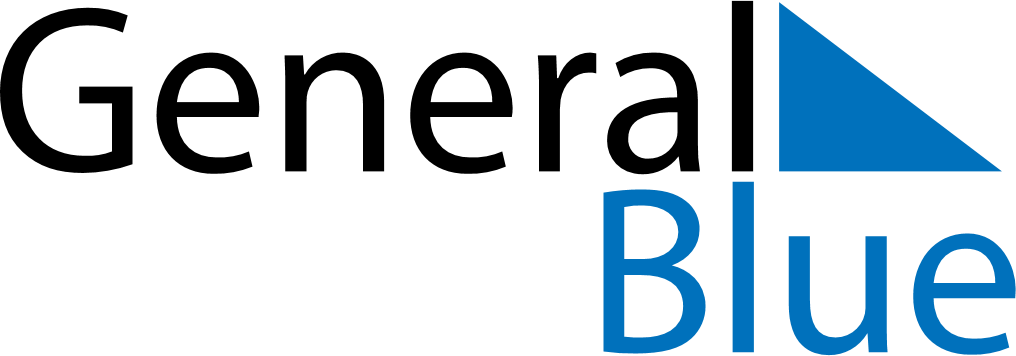 December 2025December 2025December 2025December 2025TurkeyTurkeyTurkeySundayMondayTuesdayWednesdayThursdayFridayFridaySaturday123455678910111212131415161718191920212223242526262728293031